Si ricorda che la scuola aderisce alla raccolta punti della COOP e dell’ESSELUNGA.Si ringrazia anticipatamente per chi vorrà collaborare, consegnando a scuola I punti, che aiuteranno ad acquistare materiale didattico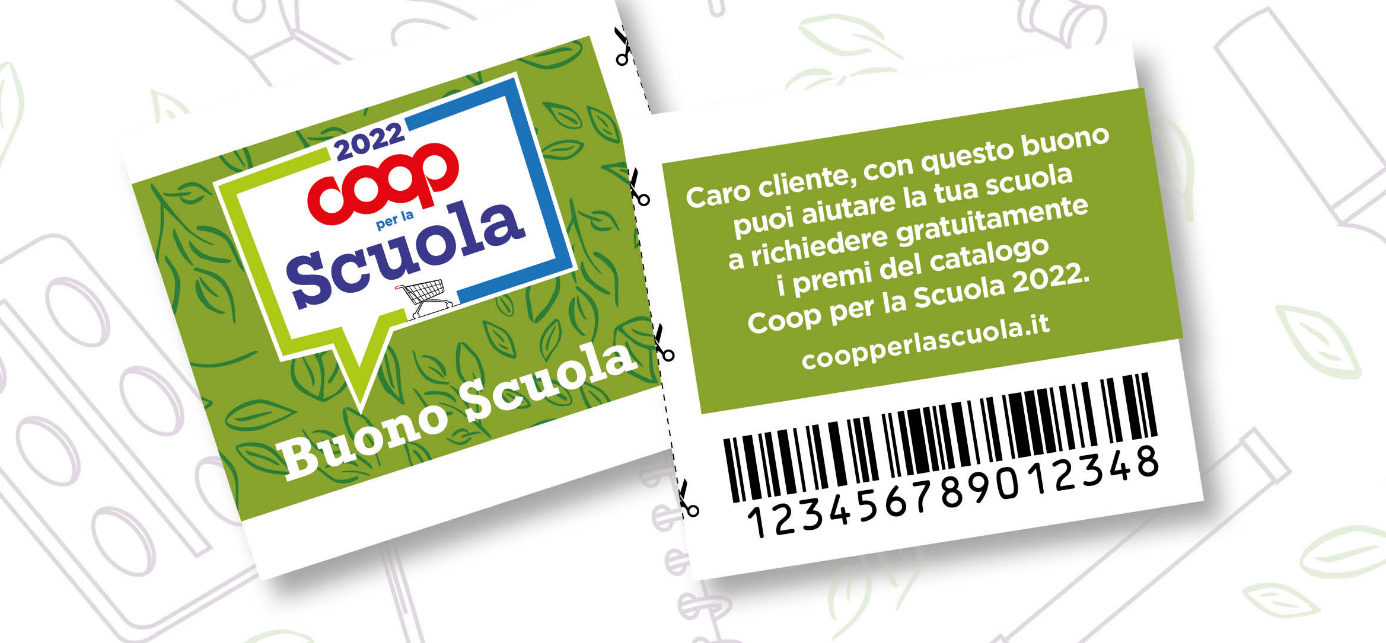 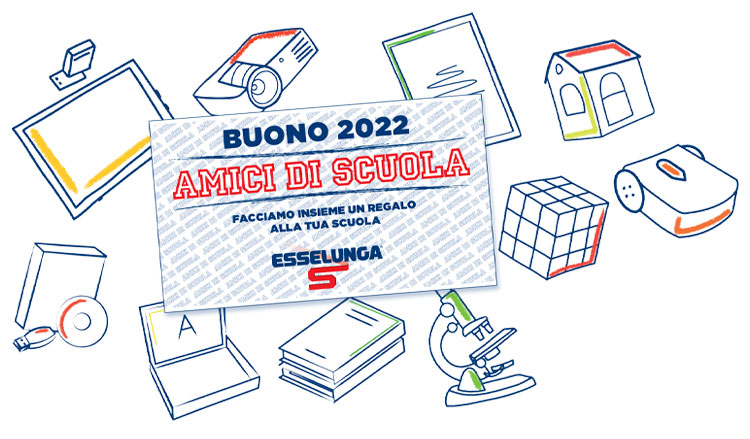 